KLASA: 602-04/18-04/03UR.BROJ: 2158-73-03-18-68Osijek, 30.4.2019. Na temelju članka 2. i 3. Pravilnika o završnim ispitima na Akademiji za umjetnost i kulturu u Osijeku Odbor za završne i diplomske ispite Akademije za umjetnost i kulturu u Osijeku na sjednici održanoj 1. travnja 2019. godine u sastavu izv.prof.art.dr.sc. Saša Došen, predsjednica, doc.dr.sc.Ivica Šola, doc.dr.sc. Tatjana Ileš, izv.prof.art. Maja Đurinović, doc.dr.sc. Jasna Šuletnić Begić donosi sljedeću ODLUKU1. Odbor  za završne i diplomske radove odobrava temu i mentora završnih i diplomskih radova za sljedeće studente preddiplomskih i diplomskih sveučilišnih studijaODSJEK ZA LIKOVNU UMJETNOSTDiplomski studij Likovna kultura1.     Student: Anton Šarić		        Naslov: Veličina-važnost        Mentor: izv.prof.art. Vladimir Frelih        Sumentor: Ana Petrović, ass.        Naslov: Utjecaj suvremenih medija u nastavi likovne kulture        Mentor: doc.art. Zlatko Kozina2.     Student: Dejana Narančić        Naslov: Tranzicije prostora        Mentor: izv.prof.art. Vladimir Frelih        Sumentor: Ana Petrović, ass.        Naslov: Dječji interesi u nastavi likovne kulture        Mentor: doc.art. Zlatko Kozina3.     Student: Senka Banjac        Naslov: Bilješke iz prošlosti – kompozicije krhkih fragmenata u crtačkoj tehnici        Mentor: doc.art. Ines Matijević Cakić Naslov: Uloga prostoručnog crteža u nastavi likovne umjetnosti        Mentor: Lana Skender, pred.4.     Student: Ebony Lasić        Naslov: Aglomeracija i repulzija u tonskom crtežu        Mentor: doc.dr.art. Ines Matijević Cakić        Naslov: Stavovi učenika o ozračju na nastavi likovne kulture i umjetnosti        Mentor: doc.art. Zlatko Kozina        Sumentor: doc.dr.sc. Tihana Škojo5.     Student: Kristina Farkaš        Naslov: Cover vožnje        Mentor: doc.art. Hrvoje Duvnjak        Naslov: Tradicijska umjetnost u kotekstu likovnih motiva u nastavi likovne kulture        Mentor: doc.art. Zlatko Kozina6.     Student: Karlo Arnold        Naslov: Istraživanje mogućnosti preklapanja ploha        Mentor: doc.dr.art. Ines Matijević Cakić        Naslov: Slikarske tehnike u nastavi likovne kulture        Mentor: doc.art. Zlatko Kozina13.   Student: Ena Krnčević        Naslov: Grafika i stop animacija        Mentor: izv.prof.art. Mario Čaušić        Naslov: Korelacijska analiza razvoja dječjeg crteža        Mentor: doc.art. Zlatko Kozina14.   Student: Maja Gjajić        Naslov: Arhiva sježanja        Mentor: izv.prof.art. Mario Čaušić        Sumentor: doc.art. Vjeran Hrpka        Naslov: Putovanja u umjetnosti        Mentor: doc.dr.sc. Margareta Turkalj Podmanicki14.   Student: Stella Kovačević        Naslov: Linearna prostorna kompozicija        Mentor: red.prof.art. Božica Dea Matasić        Naslov: Djeca s downovim sindromom i art terapija        Sumentor: dr.sc. Amir Begić, poslijedoktorand        Mentor: doc.art. Zlatko Kozina7.     Student: Dražen Mesarić        Naslov: U potrazi za idejom        Mentor: doc.dr.art. Ines Matijević Cakić8.     Student: Ena Gilih        Naslov: Tijelo kao medij u vizualnoj umjetnosti        Mentor: doc. dr.art. Ines Matijević Cakić10.   Student: Doris Despot        Naslov: Vox populi        Mentor: doc.art. Vjeran HrpkaPromjene teme i/ili mentora:1.     Student: Ena Janković        Naslov: Krajolici logoraša        Mentor: izv.prof.art. Domagoj Sušac        Novi mentor: doc.art. Dejan Duraković        Sumentor: Kristina Marić, ass.        Novi naslov: Hodali su2.     Student: Vinko Vidmar        Naslov: 1:1        Mentor: izv.prof.art. Domagoj Sušac        Sumentor: Mario Matoković, ass        Nova tema: 10.svibnja 2019.Diplomski sveučilišni studij Ilustracija1.     Student: Ana-Marija Dmitrović        Naslov: Strip, autorski: Sad smo kvit        Mentor: doc.art. Dubravko Mataković2.     Student: Iva Kostić        Naslov: Starohrvatska mitologija        Mentor: doc.art. Dubravko Mataković3.     Student: Marko Jelić        Naslov: Likovi i kartakteri        Mentor: izv.prof.art. Stanislav Marijanović4.     Student: Maja Biondić        Naslov: Oblikovanje slikovnice        Mentor: izv.prof.art. Stanislav MarijanovićPreddiplomski studij Likovna kultura1.     Student: Larisa Vaci        Naslov: Nakaza        Mentor: red.prof.art. Božica Dea Matasić2.     Student: Zoran Đurkić        Naslov: Bilješke o prostoru        Mentor: doc.art. Hrvoje Duvnjak3.     Student: Ana Kos        Naslov: Akcija-reakcija, Interakcija u animaciji        Mentor: red. prof. art. Božica Dea Matasić4.     Student: Josipa Međugorac        Naslov: Autoportret        Mentor: doc.art. Hrvoje Duvnjak5.     Student: Marko Školka        Naslov: Linije naravi i naslijeđa        Mentor: doc.art. Vjeran Hrpka6.     Student: Dario Vukelić        Naslov: Exitus        Mentor: doc.art. Hrvoje Duvnjak7.     Student: Josip Jelenčić        Naslov: Kosa kao likovni medij        Mentor: doc.art. Vjeran Hrpka        Sumentor: Margareta Lekić, umj.sur.8.     Student: Fran Radić        Naslov: Tarto, velika arkana        Mentor: izv.prof.art. Vladimir Frelih9.     Student: Iva Patek        Naslov: Maska i identitet        Mentor: red. prof.art. Božica Dea Matasić10.   Student: Zorica Gojkov        Naslov: Rekomozicija tijela lutke Barbi, istraživanje kulturološkog nasljeđa i psihološkog utjecaja        Mentor: doc.dr.art. Ines Matijević Cakić        Sumentor: Margareta Lekić, umj.sur.11.   Student: Doris Mrganić        Naslov: Pejsaž        Mentor: doc.art. Ivica Kurtz12.   Student: Klara Konig        Naslov: Prikaz konja kroz povijest i djela        Mentor: doc.art. Dejan Duraković13.   Student: Leona Basar        Naslov: Izmišljen lik         Mentor: red. prof. art. Božica Dea Matasić                                                                                            Predsjednica Povjerenstva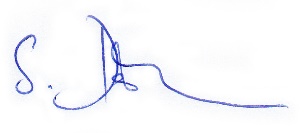 